COMMUNITY INITIATIVES INC.222 S Riverside Plaza, Suite 380 · Chicago, IL 60606 · www.cicchicago.com1426 E. Marquette, 60637 - $260,000For more information or an appointment to view, contactSanina Ellison-Jones at chicagohomes@saninaellison.com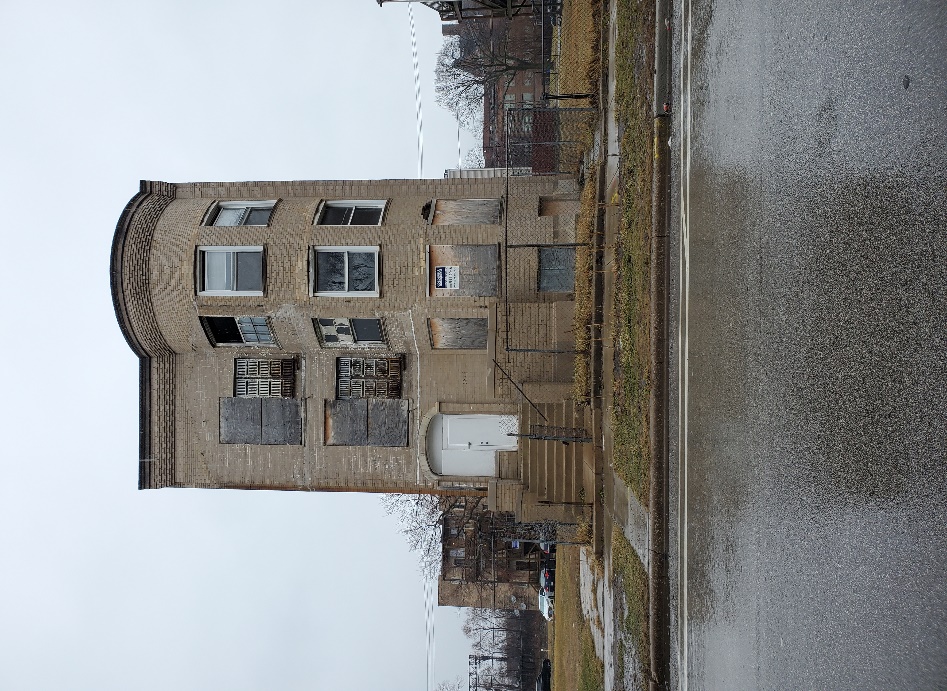 Vintage 3 -flat in Woodlawn. Building will require a full rehab!Possible 6-unit with creativity and other additional requirementsWoodlawn Construction Loan“As-is” sale and will be prorated at 100%. All offers will be subject to city approval and a regulatory agreement.PIN: 20-23-220-020-0000